Государственное профессиональное образовательное учреждение Ярославской области Мышкинский политехнический колледж«Утверждаю»:Директор ГПОУ ЯОМышкинского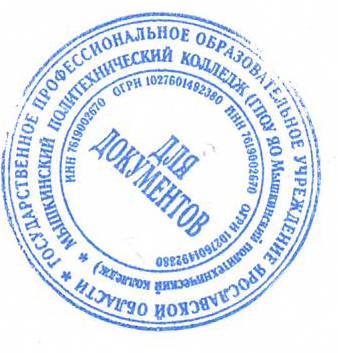 политехнического колледжа
/Т.А. Кошелева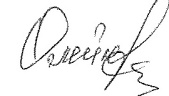  «30» августа 2021 г Приказ№_____от______2021 годаРАБОЧАЯ ПРОГРАММАУЧЕБНОЙ ДИСЦИПЛИНЫ"Физическая культура (факультатив)"Профессия: 29.01.07 "Портной"Форма обучения: очнаяНормативный срок обучения: 10 месяцевПрофессия: 35.01.13 "Тракторист-машинист сельскохозяйственного производства"Форма обучения: очнаяНормативный срок обучения: 10 месяцевРазработчик:								преподаватель								Голосова З.А.								СОГЛАСОВАНО НА ЗАСЕДАНИИ МКМышкин, 2021ПОЯСНИТЕЛЬНАЯ ЗАПИСКАРабочая программа учебной дисциплины разработана на основе Федерального государственного образовательного стандарта (далее - ФГОС) (приказ Министерства образования и науки от 05.11.2009 №535) для всех специальностей СПООрганизация-разработчик: Государственное профессиональное образовательное учреждение Ярославской области Мышкинский политехнический колледжОсновная цель программы: создание условий для оказания благоприятного воздействия на укрепление здоровья и дальнейшего вовлечения в активные занятия физической культурой и спортом.Задачи:привитие потребности к систематическим занятиям физической культуры;подготовка для выполнения нормативов согласно возрасту;ознакомиться с основными правилами игры в баскетболукрепление здоровья и содействие правильному физическому развитию и разносторонней физической подготовленности;привитие стойкого интереса к занятиям баскетболом;Формы занятий.- Групповые учебно-тренировочные занятия.- Групповые и индивидуальные теоретические занятия.- Восстановительные мероприятия.- Участие в матчевых встречах.- Участие в соревнованиях.- Зачеты, тестирования.Ожидаемы результаты и способы определения результативностиЛичностные результаты:Активное включение в общение и взаимодействие со сверстниками на принципах уважения и доброжелательности, взаимопомощи и сопереживания;Проявление положительных качеств личности и управление своими эмоциями в различных (нестандартных) ситуациях и условиях;Проявление дисциплинированности, трудолюбия и упорства в достижении поставленных целей;Оказание бескорыстной помощи своим сверстникам ,нахождение с ними общего языка и общих интересов.Метапредметные результаты:Характеристика явления (действия и поступков), их объективная оценка на основе освоенных знаний и имеющегося опыта;Обнаружение ошибок при выполнении учебных заданий, отбор способов их исправления;Общение и взаимодействие со сверстниками на принципах самоуважения и взаимопомощи, дружбы и толерантности;Обеспечение защиты и сохранности природы во время активного отдыха и занятий спортом;Организация самостоятельной деятельности с учетом требований ее безопасности, сохранности инвентаря, оборудования, организации места занятий;Планирование собственной деятельности, распределение нагрузки и организация отдыха в процессе ее выполнения;Анализ и объективная оценка результатов собственного труда, поиск возможностей и способов их улучшения;Видение красоты движений, выделение и обоснование эстетических признаков в движениях и передвижениях человека;Оценка красоты телосложения и осанки, сравнение их с эталонами красоты.Управление эмоциями при общении со сверстниками и взрослыми;Технически правильное выполнение двигательных действий из базовых видов спорта, использование их в игровой и соревновательной деятельности.Предметные результаты:Выполнение технических действий из баскетбола, применение их в игровой и соревновательной деятельности;Нахождение отличительных особенностей в выполнении двигательными действиями разными учениками, выделение отличительных признаков и элементов.Формирование умений выполнять комплексы общеразвивающих, оздоровительных и корригирующих упражнений, учитывающих индивидуальные способности и особенности, состояние здоровья и режим учебной деятельности; овладение основами технических действий, приёмами и физическими упражнениями из базовых видов спорта, умением использовать их в разнообразных формах игровой и соревновательной деятельности; расширение двигательного опыта за счет упражнений, ориентированных на развитие основных физических качеств, повышение функциональных возможностей основных систем организма.Специальная физическая подготовка баскетболистовПередачи и броски мяча.ОБЩАЯ ФИЗИЧЕСКАЯ ПОДГОТОВКАЗа основу определения общего уровня физической кондиции учащихся взяты, предложенные формула и таблицы ОУФК по президентским тестам, проводимых в целом по России. Даны нормативы по видам программы по всем возрастным категориям в таблицахТематический планКалендарно-тематическое планирование№ п/пКонтрольные упражнения№ п/пКонтрольные упражнения1.Передача мяча двумя руками от груди в мишень (диаметр 60 см, высота 1 м, расстояние 2,5 м), ловля без отскока от пола (количество).2.5 штрафных бросков (попаданий).3.10 бросков по кольцу после ведения с двойного шага (попаданий).№ п/пТема урокаПланируемый предметный результатПланируемая деятельность (как результат)1Правила безопасности на занятияхНаучатся: организовывать места занятий физическими упражнениями и подвижными играми, соблюдать правила поведения и предупреждения травматизма во время занятий.Коммуникативные: формировать навыки работы в группе; устанавливать рабочие отношения.2Перемещения; ловля - передача и ведения мяча на местеВыполняют технику бега боком вперед, спиной вперед, ловли и передачи мяча на месте, ведения мяча на месте.Коммуникативные: формировать навыки работы в группе; устанавливать рабочие отношения.Регулятивные: уметь осуществлять действие по образцу и заданному правилу; поиск и выделение необходимой информации.Познавательные: объяснять, для чего нужно построение и перестроение, как оно выполняется, что необходимо для успешного проведения занятий по баскетболу.3Передача одной рукой от плечаВыполняют технику передач двумя руками от груди, одной рукой от плеча, поворотов на месте, ведение мяча в движении.Умеют выполнять изучаемые упражнения, применять в эстафете.Коммуникативные: сохранять доброжелательное отношение друг к другу; устанавливать рабочие отношения.Регулятивные: формировать умение адекватно понимать оценку взрослого и сверстников.4Передача мяча двумя руками над головойВыполняют передачи одной и двумя руками, повороты на месте с мячом с последующим ведением в движении, передачи от груди.Коммуникативные: формировать навыки содействия в достижении цели со сверстниками; слушать и слышать друг друга.Регулятивные: самостоятельно выделять и формулировать познавательную цель; искать и выделять необходимую информацию.Познавательные: уметь рассказать и показать технику выполнения5Передача мяча двумя руками в движенииВыполняют перемещение с заданием, передачи двумя руками в движении, броски одной рукой с места; умеют применять изучаемые приемы в игре «борьба за мяч»Коммуникативные: формировать навыки содействия в достижении цели со сверстниками; слушать и слышать друг друга.Регулятивные: самостоятельно выделять и формулировать познавательную цель; искать и выделять необходимую информацию.Познавательные: уметь рассказать и показать технику выполнения6Техника броска после ведения мячаВыполняют перемещение в защитной стойке, передачи во встречном движении, передачи после поворотов на месте; умеют применять изучаемые приемы в учебной игре.Коммуникативные: формировать навыки содействия в достижении цели со сверстниками; слушать и слышать друг друга.Регулятивные: самостоятельно выделять и формулировать познавательную цель; искать и выделять необходимую информацию.Познавательные: уметь рассказать и показать технику выполнения7Техника поворотов в движенииВыполняют перемещение, передачи во встречном движении, броски после ведения, умеют применять изучаемые приемы в учебной игре на одной половине.уметь рассказать и показать технику выполнения8Техника ловли мяча, отскочившего от щитаВыполняют перемещение в игре, изучаемый прием, передачи в движении, броски с места, применяют изучаемые приемы в учебной игре по всей площадке.Коммуникативные: сохранять доброжелательное отношение друг к другу; устанавливать рабочие отношения.Регулятивные: формировать умение адекватно понимать оценку взрослого и сверстников.9Техника броска в движении после ловли мячаВыполняют ловлю мяча, отскочившего от щита, броски в движении после ловли мяча, броски с места, передачи после ведения, штрафные броски; Умеют применять изучаемые приемы в учебной игре по всей площадке.Коммуникативныеопределение цели и функций участников, способов взаимодействияпланирование общих способов работы10Техника броска в прыжке с местаВыполняют броски в движении после ловли мяча, изучаемый прием, передачи с отскоком от земли, штрафные броски;Умеют применять изучаемые приемы в учебной игре по всей площадкеКоммуникативные: формировать навыки работы в группе; устанавливать рабочие отношения.Регулятивные: уметь осуществлять действие по образцу и заданному правилу; поиск и выделение необходимой информации.Познавательные: объяснять, для чего нужно построение и перестроение, как оно выполняется, что необходимо для успешного проведения занятий по баскетболу.11Техника передач одной рукой сбоку и одной рукой в прыжкеВыполняют броски в прыжке с места, изучаемые приемы, броски в движении, ведение мяча с обводкой предметов; учебная играКоммуникативныеСохранять доброжелательное отношение друг к другу установить рабочие отношения Р12Техника передач на месте и в движении, бросков в прыжке после ведения мячаВыполняют передачи в парах, в тройках, броски в прыжке после ведения мяча, передачи одной рукой в прыжке с поворотом на 180 гр., ведение с обводкой линий штрафного броска;Умеют применять изучаемые приемы в учебной игреКоммуникативные: формировать навыки работы в группе; устанавливать рабочие отношения.Регулятивные: уметь осуществлять действие по образцу и заданному правилу; поиск и выделение необходимой информации.Познавательные: объяснять, для чего нужно построение и перестроение, как оно выполняется, что необходимо для успешного проведения занятий по баскетболу.13Учет по технической подготовкеВыполняют на результат: штрафные броски, броски в прыжке с места, обводка области штрафного броска;Умеют применять изучаемые приемы в учебной игреКоммуникативные:навыки работы в группе; устанавливать рабочие отношения.Регулятивные: уметь осуществлять действие по образцу и заданному правилу; поиск и выделение необходимой информации.Познавательные: объяснять, для чего нужно построение и перестроение, как оно выполняется, что необходимо для успешного проведения занятий по баскетболу14Техника передач и бросков в движении; опека игрока без мячаВыполняют изучаемые приемы, ловли мяча в прыжке, броски в прыжке после поворотов;Умеют применять изучаемые приемы в учебной игреКоммуникативные:Представлять конкретное содержание и излагать егоРегулятивные:Самостоятельно выделять и формулировать познавательнуюЦель уметь сохранять заданную цельПознавательные15Техника ведения и передач в движенииВыполняют ведение и передачи в движении , взаимодействие 2 х 2, бросок;Умеют применять изучаемые приемы в учебной игреКоммуникативные- интегрироваться в группу сверстников и строить продуктивное взаимодействие со сверстниками и взрослыми;- обеспечивать бесконфликтную совместную работу в группе;- переводить конфликтную ситуацию в логический план и разрешать ее как задачу через анализ ее условий.Регулятивные:- содержательная наполненность и конкретность целей;- определенность временного интервала достижения целей;- проявление активности в достижении поставленных целей.способность личности к полноценному решению задач16Техника передач одной рукой с поворотом и отвлекающим действиям на передачуВыполняют передачи одной рукой с поворотом и отвлекающим действиям на передачу, взаимодействие с центровым игроком, броски в движении;Умеют применять изучаемые приемы в учебной игре17Техника отвлекающих действий на передачу с последующим проходомВыполнять отвлекающие действия на передачу с последующим проходом , отвлекающие действия на бросок, взаимодействие с центровым игроком, броски с большого расстояния;Умеют применять изучаемые приемы в учебной игре.КоммуникативныеСохранять доброжелательное отношение друг к другу установить рабочие отношения Р18Техника отвлекающих действий на бросокВыполняют отвлекающие действия на бросок перехват мяча, взаимодействие с центровым игроком, броски;Умеют применять изучаемые приемы в учебной игреКоммуникативные: формировать навыки работы в группе; устанавливать рабочие отношения.Регулятивные: уметь осуществлять действие по образцу и заданному правилу; поиск и выделение необходимой информации.Познавательные: объяснять, для чего нужно построение и перестроение, как оно выполняется, что необходимо для успешного проведения занятий по баскетболу.19Техника передачи и ловли мяча одной рукой, выбивание и вырываниеВыполняют технику передач и ловли мяча одной рукой, выбивание и вырывание. Выполняют изучаемые приемы, опеку игрока, нормативы на результат.Коммуникативныеопределение цели и функций участников, способов взаимодействияРегулятивные:- наличие целей для каждой из сфер жизнедеятельности;- содержательная наполненность и конкретность целейПознавательныеформулирование проблемы;самостоятельное создание способов решения проблем20Техника выбивания мяча после веденияВыполняют технику выбивания мяча после ведения. Умеют выполнять изучаемые приемы, передачи «убегающему игроку», ведение мяча, броски в движении.Коммуникативные:Представлять конкретное содержание и излагать егоРегулятивные:Самостоятельно выделять и формулировать познавательнуюЦель уметь сохранять заданную цельПознавательныерассказать правила игры21Техника атаки двух нападающих против одного защитникаВыполняют технику атаки двух нападающих против одного защитника.Умеют выполнять изучаемый прием, ведение, передачи, броски левой рукой, ловля мяча, катящегося по площадке, взаимодействие 2 х 1; игра.Коммуникативные: формировать навыки работы в группе; устанавливать рабочие отношения.Регулятивные: уметь осуществлять действие по образцу и заданному правилу; поиск и выделение необходимой информации.Познавательные: объяснять, для чего нужно построение и перестроение, как оно выполняется, что необходимо для успешного проведения занятий по баскетболу.22Выбивание мяча при веденииВыполняют технику изучаемых приемов.Умеют изучаемый прием - в парах выбивание мяча при ведении ; атака трех нападающих против двух защитников; броски в прыжке с сопротивлением защитника. Штрафные броски. Учебная игра.Коммуникативные: формировать навыки работы в группе; устанавливать рабочие отношения.Регулятивные: уметь осуществлять действие по образцу и заданному правилу; поиск и выделение необходимой информации.Познавательные: объяснять, для чего нужно построение и перестроение, как оно выполняется, что необходимо для успешного проведения занятий по баскетболу.23Передача одной рукой с поворотомВыполняют технику изучаемых приемов.Умеют выполнять передачи одной рукой с поворотом ; броски двумя руками снизу; добивание мяча в корзину; броски в прыжке с сопротивлением защитника. Учебная игра.Коммуникативные- интегрироваться в группу сверстников и строить продуктивное взаимодействие со сверстниками и взрослыми;- обеспечивать бесконфликтную совместную работу в группе;- переводить конфликтную ситуацию в логический план и разрешать ее как задачу через анализ ее условий.Регулятивные:- содержательная наполненность и конкретность целей;- определенность временного интервала достижения целей;- проявление активности в достижении поставленных целей.способность личности к полноценному решению задач24Прием нормативов по технической подготовкеВыполняют на результат: штрафной бросок; бросок в прыжке с места; добивание мяча в щит; обводка области штрафного броскаКоммуникативныеСохранять доброжелательное отношение друг к другуУстанавливать рабочие отношенияРегулятивные:Формировать умение адекватно понимать оценку взрослого и сверстниковПознавательныеУметь рассказать о проведении тестирования упражнений25Передача в движении в парахВыполняют выбивание мяча при ведении, бег с ускорением по одной из боковых линий, после ускорения – бег в медленном темпе. Передачи в движении в парах ; быстрый прорыв – в тройках; ведение мяча со сменой рук; броски с места – в парах, игроки соревнуются между собой. Учебная игра.Коммуникативныеготовность адекватно реагировать на нужды других; в частности, оказывать помощь и эмоциональную поддержку партнерам в процессе достижения общей цели совместной деятельностиРегулятивные:Развитие степени уверенности в своей возможности осуществить определенную деятельность26Передачи в тройках в движенииВыполняют передачи в тройках в движении (схема); быстрый прорыв – упражнения; перехват мяча; штрафные броски – 20 бросков. Учебная игра.КоммуникативныеРегулятивные:Познавательные27Передачи в тройках в движенииВыполняют передачи в тройках в движении (схема); быстрый прорыв; передачи на месте; ведение мяча с различной высотой. Учебная игра.КоммуникативныеФормировать навык речевых действий – использования адекватных языковых средств для отображения в речевых высказываниях своих чувств, мыслей, побуждений и иных составляющих внутреннего мираРегулятивные:Самостоятельно выделять и формулировать познавательную цельФормировать умение контролировать свою деятельность по результатуПознавательныеУметь повторить упражнения с мячом как в парах, так и одиночку28Закрепление передач в движенииВыполняют передачи в движении – упражнения; быстрый прорыв 2 х 1; 3 х 2; борьба за мяч, отскочившего от щита. Учебная играКоммуникативныеФормировать навык учебного сотрудничества в ходе индивидуальной работыРегулятивные:Формировать умение видеть указанную ошибку и исправлять ее по наставлению взрослого, контролировать свою деятельность по результатамПознавательныеУметь повторить упражнения с мячом в одиночку29Закрепление техники борьбы за мяч, отскочившего от щитаВыполняют упражнения: борьба за мяч, отскочившего от щита – 3 х 3; быстрый прорыв (схема); передачи через центрового; броски в прыжке с сопротивлением – в парах; Учебная игра.КоммуникативныеФормировать навык речевых действий – использования адекватных языковых средств для отображения в речевых высказываниях своих чувств, мыслей, побуждений и иных составляющих внутреннего мираРегулятивные:Самостоятельно выделять и формулировать познавательную цельФормировать умение контролировать свою деятельность по результатуПознавательныеУметь повторить упражнения с мячом как в парах, так и одиночку30Закрепление техники передач мячаВыполняют передачи мяча – в парах меняя расстояние между собой; быстрый прорыв при начальном и спорном броске; нападение через центрового игрока; выбивание мяча; учебная играКоммуникативныеФормировать способность брать на себя инициативу в организации совместного действия (деловое лидерство)Регулятивные:Формировать представление о своих возможностях достижения цели определенной сложностиПознавательныеУметь рассказать и показать технику быстрого прорыва31Закрепление техники передач мяча, быстрый прорыв после штрафного броскаВыполняют передачи в движении; нападение через центрового игрока; броски по корзине в прыжке и с места; штрафные броски. Учебная игра.Регулятивные:Формировать представление о своих возможностях достижения целиКоммуникативныеопределение цели и функций участников, способов взаимодействияпланирование общих способов работыРегулятивные32Техника передач в движении, нападение через центрового игрокаВыполняют передачи в движении; нападение через центрового игрока; броски по корзине в прыжке и с места; штрафные броски. Учебная игра.КоммуникативныеФормировать способность брать на себя инициативу в организации совместного действия (деловое лидерство)Регулятивные:Самостоятельно выделять и формулировать познавательную цельФормировать умение контролировать свою деятельность по результатуПознавательныеУметь выполнять разминку и упражнения Техники защиты33Техника нападения через центрового, входящего в область штрафной площадкиВыполняют ведение мяча и выбивание; нападение через центрового, входящего в область штрафной площадки; заслоны; передачи мяча. Учебная игра.КоммуникативныеФормировать навык учебного сотрудничества в ходе индивидуальной работыопределение цели и функций участников, способов взаимодействияпланирование общих способов работыРегулятивные:Формировать умение видеть указанную ошибку и исправлять ее по наставлению взрослого, контролировать свою деятельность по результатамПознавательныеУметь выполнять разминку и упражнения34Заслон через центровогоМини баскетболВыполняют броски в движении с двух сторон; нападение через центрового, входящего в штрафную площадку; заслоны; добивание мяча в корзину; Учебная игра.КоммуникативныеФормировать способность брать на себя инициативу в организации совместного действия (деловое лидерство)Регулятивные:Формировать представление о своих возможностях достижения цели определенной сложностиПознавательныеУметь рассказать и показать технику быстрого прорыва35Закрепление техники передач. Разучивание нападения «тройкой»СтрийтболВыполняют передачи; нападение «тройкой»- подводящие упражнения; обводка области штрафного броска; добивание мяча в корзину ; броски со средних расстояний в прыжке. Учебная игра.КоммуникативныеСохранять доброжелательное отношение друг к другуУстанавливать рабочие отношенияРегулятивные:Формировать умение адекватно понимать оценку взрослого и сверстниковПознавательныеУметь рассказать о проведении тестирования упражнений36Закрепление техники передач. Разучивание нападения «тройкой»Мини – баскетбол.Выполняют передачи; нападение «тройкой»- подводящие упражнения; обводка области штрафного броска; добивание мяча в корзину ; броски со средних расстояний в прыжке. Учебная играКоммуникативныеФормировать способность брать на себя инициативу в организации совместного действия (деловое лидерство)Регулятивные:Самостоятельно выделять и формулировать познавательную цельФормировать умение контролировать свою деятельность по результатуПознавательныеУметь выполнять разминку и упражнения Техники защиты37Прием нормативов по технической подготовкеУчебная играВыполняют на результат: штрафной бросок; бросок в прыжке с места; добивание мяча в щит; обводка области штрафного броска.КоммуникативныеФормировать способность брать на себя инициативу в организации совместного действия (деловое лидерство)Регулятивные:Самостоятельно выделять и формулировать познавательную цельФормировать умение контролировать свою деятельность по результатуПознавательныеУметь выполнять разминку и упражнения Техники защиты38Техника комбинаций при вбрасывании мяча из-за боковой линии. Заслоны. Учебная играВыполняют передачи мяча в тройках с продвижением вперед; комбинации при вбрасывании мяча из-за боковой линии; заслоны; передачи на месте; броски в прыжке со средних расстояний.КоммуникативныеСохранять доброжелательное отношение друг к другуУстанавливать рабочие отношенияРегулятивные:Формировать умение адекватно понимать оценку взрослого и сверстниковПознавательныеУметь выполнять броски и ведение мяча 39,40Дифференцированный зачет Итого: 40 часов Итого: 40 часов Итого: 40 часов